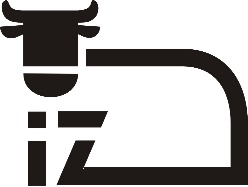 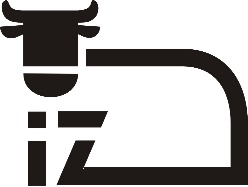 KR-01/18/22						                       Balice, 14.07.2022 r.Do wykonawców biorących udział w postępowaniu	Instytut Zootechniki – Państwowy Instytut Badawczy w Krakowie, ul. Sarego 2, Zamawiający w postępowaniu na „Dostawa urządzeń do monitoringu Instytutu Zootechniki – Państwowego Instytutu Badawczego informuje, iż wpłynęły pytania od wykonawców dotyczące specyfikacji warunków zamówienia. Poniżej przedstawiamy treść pytań z odpowiedziami udzielonymi przez Zamawiającego:Pytanie nr 1W nawiązaniu do ogłoszonego postępowania zwracam się z uprzejmą prośbą o wyjaśnienie treści SWZ w poniższym zakresie.

W opisie przedmiotu zamówienia określono w szczególności następujące parametry kamer:
- kamera IP nr 1: oświetlacz - diody (zasięg 90 m),
- kamera IP nr 2: oświetlacz - diody (zasięg 80 m).

Czy Zamawiający dopuści kamery posiadające zasięg 50 m? Jeśli nie, uprzejmie proszę o podanie co najmniej dwóch przykładowych modeli kamer spełniających żądane wymagania.Odpowiedź do pytania nr 1Zamawiający  dopuszcza kamerę IP nr 1 oraz kamerę IP nr 2 posiadające zasięg oświetlacza od 50 metrów.
Mariusz Cichecki       …………………………Podpis Kierownika Zamawiającego
 lub osoby upoważnionej przez    Dyrektora IZ-PIBINSTYTUT  ZOOTECHNIKIPAŃSTWOWY  INSTYTUT  BADAWCZYNATIONAL  RESEARCH  INSTITUTE  OF  ANIMAL  PRODUCTION